Attendance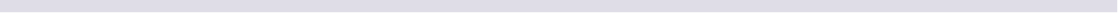 Claudette Fedoruk, Sujata Haydu, Denise Howitt, April Broughton, Glyn Jones, Terri Poirier, Stephanie Raiil, and Sahar AshtianiNAOSH Update – Glenmore Inn (Tuesday, May 9th)Final cheques are still to be confirmed/collected from Enmax, BIS Training Solutions, Honeywell, regional CSSE sponsorship for ½ price of 3. Need to submit two receipts (speaker acknowledgements, volunteer thank-you’s)Unconfirmed financials: Costs: $10.6K, receivables:$21.4K, profit:$10.8K, minus potential grant payback:$3.5 K, total profit:$7.5K65 regular attendees, 36 vendor attendees, 5 executive members, 2 volunteers, 5 speakers for just over 100 participants. Membership lower than what was hoped for. Despite an offer to sponsor half the cost of the ticket for students or out-of-work members, <5 of our members took the Regional CSSE up on this.Initial feedback from vendors – liked being in the same room as the sessions, found good value but at times did experience trouble hearing from the booths.Preparing summary from the attendees who responded (<50%). Will be shared with executive once complied as there is other inputs for us to consider (eg. Preferred CSSE events)April compiling report for government (July 4th)FinanceGIC mature (as of May 2017). Account at $19,000. Pending transfer amount from RBC to TD bank account.Lunch and LearnsJune downtown/NE speaker – Eye Health and Eye Safety in the Workplace presented by Ismail Hajar and Dr. Tom Wilk.October speaker: Mindfulness and Safety presented by Mike Gray.Possible future speakers/topics: host a full day business case for safety (Glyn Jones), get Peter Stern from CSA to talk about the new incident and investigation standard coming out in the fall (host a ½ or full day session), Tom Williamson or Bob Maber on fire safety. Women in Safety ProgramGood feedback from senior Calgary Chapter women to develop a women in safety program. Established a name – Women in Occupational Health and Safety. This will be set-up in CRA as a not-for-profit organization.Plan to apply for grants to have a mentorship program.NEBOSHRun another Oil and Gas Operational Safety certificate course and an International General Certificate (tentative for fall).Social EventsEvery third Thursday of month, CSSE social at Rose and Crown from 5pm-8pm (Exception: July’s social will be the 4th Thursday due to Stampede). Send out a survey to members asking what sort of socials they are interested in attending.Possible future social events: golf (two hour lesson with a pro), paint night at Marquee, wine tasting, volunteer at Habitat for Humanity, night at the races (Cross Iron).Name tags – no longer given out to everyone; if someone is interested in having a nametag, they will have to go to CSSE Calgary website and order one for $5. Get Morgan to post on website a section for those who want to order a nametag.CRSP Study SessionHire a session learner for the domains.Possibly get CSSE Calgary to run a prep course.DATE:Thursday, June 15, 2017TO:Claudette Fedoruk, Rob Morphew, Denise Howitt, , April Broughton, Glyn Jones, Stephanie Raiil, Sahar Ashtiani, Terri Poirier, Jan StuggertFROM:Sujata HayduRE:2017 June CSSE Executive Monthly Meeting